       Θέμα: «Πρόσκληση εκδήλωσης ενδιαφέροντος για την τριήμερη εκδρομή της Ε΄,Στ΄ τάξης του σχολείου μας στην Αθήνα για επίσκεψη στη Βουλή των Ελλήνων.O Διευθυντής του  Δ.Σ. Ν. Κερασιάς  ζητά εκδήλωση ενδιαφέροντος από τα τουριστικά γραφεία για τη διοργάνωση της τριήμερης εκδρομής της Ε1΄,Ε2΄& Στ΄ τάξης του σχολείου μας στην Αθήνα στο πλαίσιο της επίσκεψης στη Βουλή των Ελλήνων.Συγκεκριμένα:Η εκδρομή θα πραγματοποιηθεί στις 21,22 και 23 Φεβρουαρίου 2020 (ημέρες: Παρασκευή, Σάββατο & Κυριακή )Το πρόγραμμα της εκδρομής θα περιλαμβάνει: Αναχώρηση στις 21-2-2020,ημέρα Παρασκευή και ώρα 6:00 π.μ. για Αθήνα  από το χώρο του σχολείου με λεωφορείο μέσω της Εθνικής οδού  και επιστροφή την Κυριακή στις 22:00 από την ίδια αντίστροφη διαδρομή.Ο αναμενόμενος αριθμός μαθητών και γονέων που θα συμμετάσχουν στην εκδρομή είναι 70 . Οι συνοδοί εκπαιδευτικοί είναι (4) τέσσερις (1 από κάθε τμήμα) και ο αρχηγός της εκδρομής)Η προσφορά θα πρέπει να περιέχει απαραιτήτως και να εξασφαλίζει τα παρακάτω:Υπεύθυνη δήλωση  ότι  το ταξιδιωτικό πρακτορείο διαθέτει το ειδικό σήμα λειτουργίας, το οποίο πρέπει να βρίσκεται  σε  ισχύ (κατάθεση με την προσφορά). Υποχρεωτική Ασφάλιση (αστικής – επαγγελματικής) Ευθύνης Διοργανωτή, όπως ορίζει η κείμενη νομοθεσία, καθώς και πρόσθετη ασφάλιση για περίπτωση ατυχήματος ή ασθένειας μαθητή ή συνοδού εκπ/κού ή για τους συμμετέχοντες στην εκδρομή του συγκεκριμένου σχολείου. Διασφάλιση ότι το λεωφορείο με το οποίο θα πραγματοποιηθεί η εκδρομή πληροί  τις απαιτούμενες από το νόμο προδιαγραφές για τη μεταφορά μαθητών, είναι άριστης κατάστασης και θα είναι διαθέσιμο όλο το 24ωρο. Επισκέψεις: στον  Αρχαιολογικό χώρο της Ακρόπολης και του Νέου Μουσείου Ακρόπολης, επίσκεψη στο Ίδρυμα Μείζονος Ελληνισμού, πιθανή επίσκεψη στο Αττικό Πάρκο και σε άλλους αρχαιολογικούς χώρους. Σε περίπτωση που δε θα πραγματοποιηθεί η εκδρομή στις προβλεπόμενες ημερομηνίες λόγω ανώτερης βίας (εκλογές κ.λπ.), δεν θα έχει καμία επιβάρυνση το σχολείο. Επιστροφή του ποσού συμμετοχής μαθητή στην εκδρομή, σε περίπτωση που για λόγους ανωτέρας βίας ή ασθένειας ματαιωθεί η συμμετοχή του. Αναλυτικά το πρόγραμμα των μετακινήσεων και ξεναγήσεων για κάθε ημέρα.Όνομα και κατηγορία καταλύματος με πρωινό, αριθμό δωματίων και κλινών, τις παρεχόμενες υπηρεσίες. Υπεύθυνη δήλωση ότι το ξενοδοχείο διαθέτει νόμιμη άδεια λειτουργίας και ότι πληρούνται οι όροι ασφάλειας και υγιεινής.Κατηγορία καταλύματος-περιοχή: Ξενοδοχείο 4 αστέρων και άνω, στο κέντρο της Αθήνας εκτός περιοχών Ομόνοιας, Μεταξουργείο, Σταθμό Λαρίσης και κακόφημων περιοχών.Υπηρεσίες καταλύματος: α) Δίκλινα και λίγα τρίκλινα δωμάτια για τους μαθητές , τους γονείς τους και για τους συνοδούς εκπαιδευτικούς.β)  Ημιδιατροφή (πρωινό - ένα γεύμα)Λοιπές Υπηρεσίες:             Πρόσθετες υπηρεσίες : ΞεναγόςΤιμή για την πραγματοποίηση της εκδρομής με λεωφορείο.Για τις παραπάνω υπηρεσίες ζητείται η τελική συνολική τιμή (με ΦΠΑ) της εκδρομής, αλλά και η επιβάρυνση ανά μαθητή χωριστά και για τις δύο παραπάνω περιπτώσεις των μέσων μεταφοράς των μαθητών και συνοδών. Κατά την αναχώρηση της εκδρομής, θα δοθούν αποδείξεις στον κάθε γονέα χωριστά.Η αποδοχή των όρων της παρούσας πρόσκλησης δεσμεύουν το τουριστικό γραφείο και οι όροι αυτοί υποχρεωτικά πρέπει να αναφέρονται στο ιδιωτικό συμφωνητικό.Την αποδοχή από το πρακτορείο ποινικής ρήτρας σε περίπτωση αθέτησης των όρων του    συμβολαίου από τη μεριά του ( η κάλυψη θα γίνεται από την τραπεζική εγγύηση του Τουριστικού Γραφείου και το ποσό που καθορίζει το Σχολείο θα πρέπει να είναι το 5λάσιο του συμφωνηθέντος ποσού).Όλες οι προσφορές θα πρέπει να κατατεθούν σφραγισμένες σε κλειστούς φακέλους μέχρι και την Τετάρτη  27 Νοεμβρίου 2020  και ώρα 12:00 π.μ. στο γραφείο της Δ/νσης του  Δ.Σ. Ν. Κερασιάς.Η επιλογή θα γίνει από 5μελή επιτροπή στην οποία θα συμμετέχουν ο Δ/ντής του Σχολείου , εκπρόσωπος του Συλλόγου Γονέων και Κηδεμόνων και τρία μέλη του Συλλόγου Διδασκόντων.                                                                                                      Ο Διευθυντής του Σχολείου                                                                                                              ΓΚΑΜΑΡΑΖΗΣ ΔΗΜΗΤΡΙΟΣ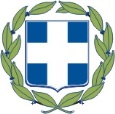 ΕΛΛΗΝΙΚΗ ΔΗΜΟΚΡΑΤΙΑΥΠΟΥΡΓΕΙΟ  ΠΑΙΔΕΙΑΣ  ΚΑΙ ΘΡΗΣΚΕΥΜΑΤΩΝΠΕΡΙΦΕΡΕΙΑΚΗ Δ/ΝΣΗ Π.Ε. &  Δ. Ε. ΚΕΝΤΡΙΚΗΣ  ΜΑΚΕΔΟΝΙΑΣΔ/ΝΣΗ Α/ΘΜΙΑΣ ΕΚΠ/ΣΗΣ ΑΝΑΤΟΛ. ΘΕΣ/ΝΙΚΗΣΔΗΜΟΤΙΚΟ ΣΧΟΛΕΙΟ Ν. ΚΕΡΑΣΙΑΣΤαχ.  Διεύθυνση:   Ίωνος Δραγούμη 34Ταχ.  Κώδικας:      57004 Κερασιά                         Πληροφορίες   :     Γκαμαράζης ΔημήτριοςΤηλέφωνο:  23920 31008 - fax:2392031970Ηλεκτρ. Ταχ.:   dimkeras@sch.grΚερασιά , Πέμπτη, 21 Νοεμβρίου 2019                    Αρ. πρωτ. :271  ΠΡΟΣ: Δ/νση ΠΕ Ανατ   Θεσ/νίκης.ΚΟΙΝ: Τουριστικά Γραφεία